1 Corinthians 6:19-20: Do you not know that your body is a temple of the Holy Spirit within you, whom you have from God? You are not your own, for you were bought with a price. So glorify God in your body.1 Corinthians 10:31: So, whether you eat or drink, or whatever you do, do all to the glory of God.Rise & Shine Smoothie Chocolate, Peanut Butter, Oatmeal           Total Time: 5 minutes serves: 2INGREDIENTS:1/2 cup Almond milk1 Banana, frozen-optional (or use a cup of ice)2 tablespoon Peanut butter3 tablespoon Quick Oats1 teaspoon Cocoa powder1 teaspoon of Agave nectarDIRECTIONS:Combine almond milk, banana, oats, cocoa powder, peanut butter & sweetener in a high-powered blender. Blend until smooth, adding additional milk as needed for desired thickness.Enjoy immediately or store in a sealed container in the refrigerator for up to 24 hours.health benefits:Almond Milk: Dairy-free; low in calories & sugar; high in calcium, vitamin E & vitamin DBanana: High in potassium, fiber, vitamins C & B-6; easily digestible; fat & cholesterol freePeanut Butter: High in protein; healthy fat; source of fiber; keeps you full.Oats: Gluten-free whole grain; high in fiber & antioxidants; lowers cholesterol & blood sugar. Cocoa Powder: High in fiber & antioxidants.Agave Nectar: All-natural, low-glycemic sweetener; sweeter than sugar so you use less. Banana Basic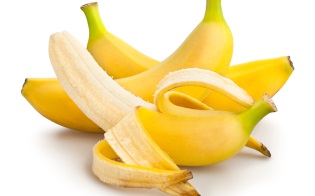 Bananas help keep your bowels healthy, provide nutrients that regulate heart rhythm and have vitamin compounds for eye health.1 Cups water or Milk of choice2 Bananas1 cup spinachwith or without yogurtFruit can be fresh or frozen. Blend and enjoy!Strawberry Soul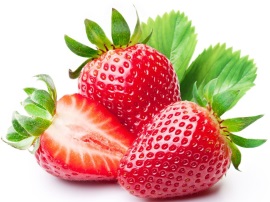 Strawberries are packed with antioxidants, lower blood pressure and protect your heart. Packed with essential vitamins and minerals, they are also sodium, cholesterol and fat free.1 cup water or Milk of choice1 cup strawberries 1 banana1 cup spinachwith or without yogurt Fruit can be fresh, frozen or canned. Blend and enjoy! 